Publicado en Ciudad de México  el 01/12/2021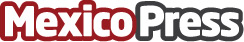 Pastel de tres leches con Café 19 alto en proteína Con la llegada de noviembre el aire frío comienza a recorrer los pasillos de las habitaciones, y aunque el clima cambie el ánimo, todo el mundo debe seguir trabajando y haciendo las actividades cotidianas, se deben buscar opciones deliciosas, saludables y rápidas de preparar que aporten también proteínaDatos de contacto:Cinthya Amezcua5513359761Nota de prensa publicada en: https://www.mexicopress.com.mx/pastel-de-tres-leches-con-cafe-19-alto-en_1 Categorías: Nutrición Gastronomía Sociedad Ciudad de México http://www.mexicopress.com.mx